Trunk or Treat Set for Oct. 30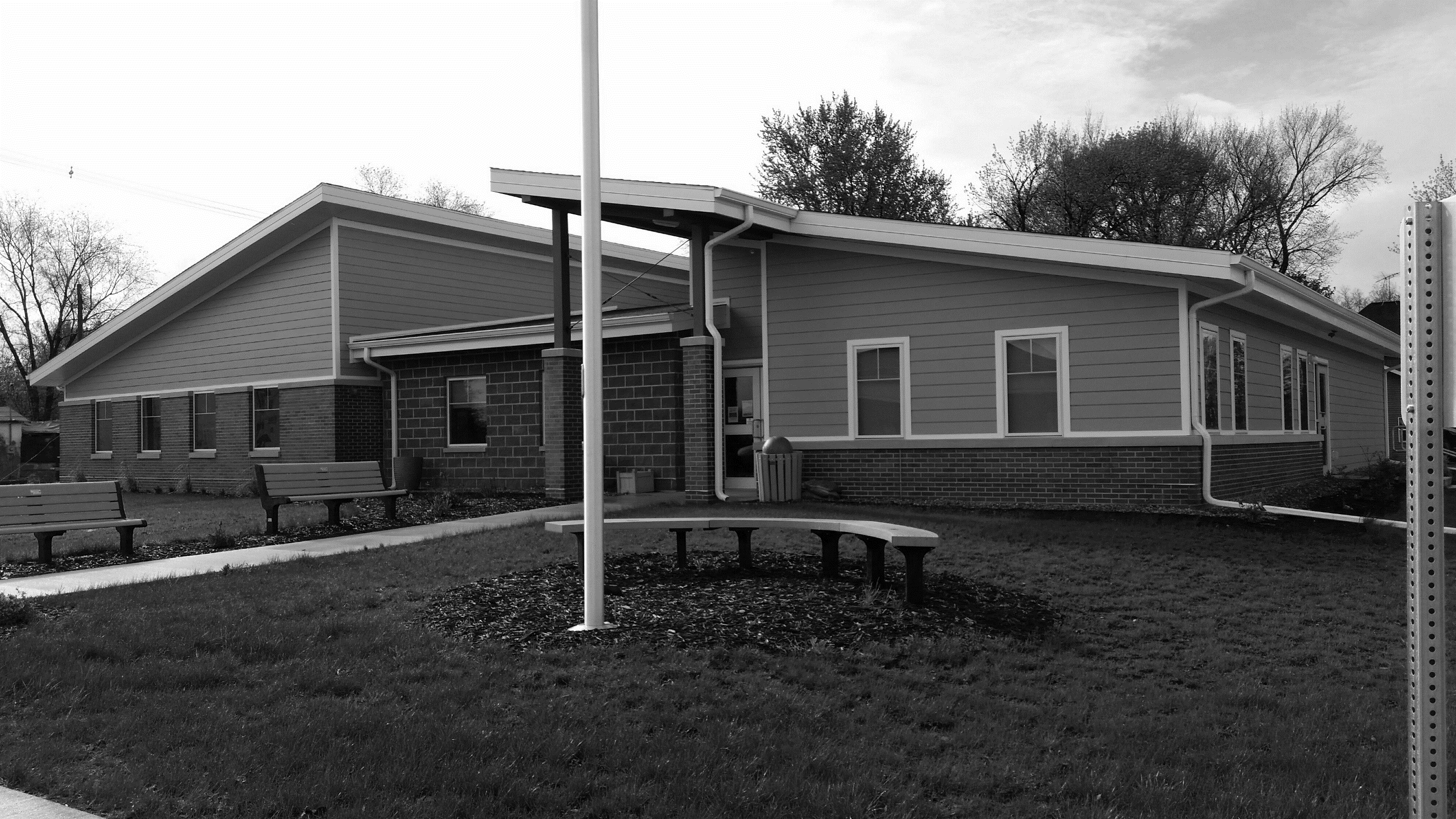 The GJ City Council has scheduled the town’s annual Trunk or Treat & Halloween Beggars’ Night for Tuesday, Oct. 30, from 5:30 to 7:30 p.m. This safe Halloween event for kids 12 and under will take place along Main Street in Grand Junction and everyone is invited to join in for a fun evening.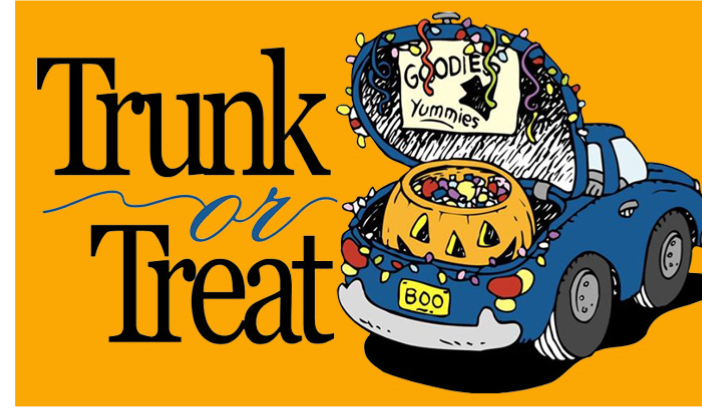 Volunteers are needed to hand out treats. Set up will begin at 5 p.m. You can park your car (decorated if you want!) along either side of Main Street. Be sure to sign up so we’ll know you are coming. Call 515-738-2585 or email clerkgrandjunctionia@gmail.com to register.Also planned is the “Haunted Library.” Tours of the spooky space begin at 5 p.m. with hot dogs furnished for the kids afterwards. Come if you dare!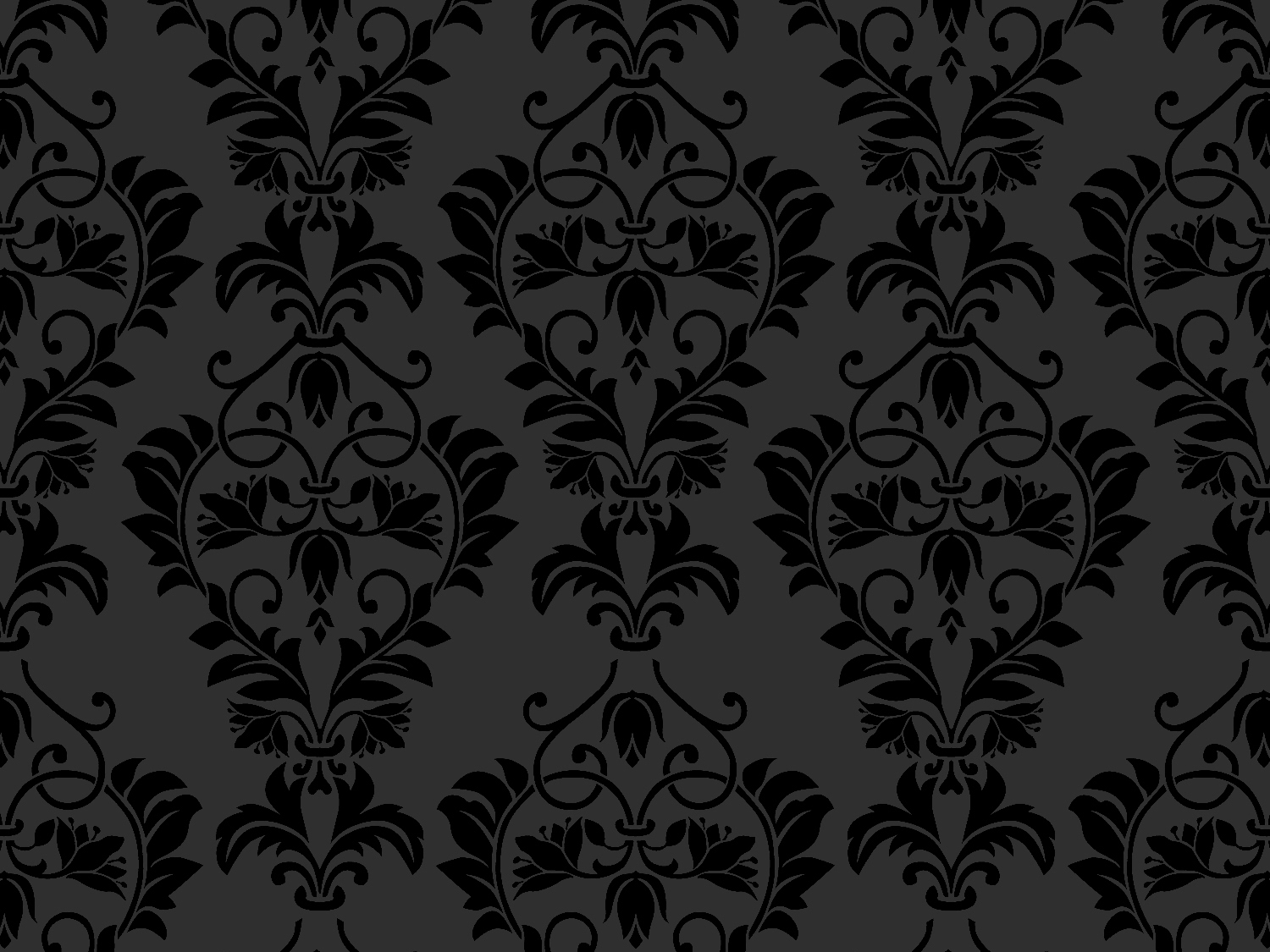 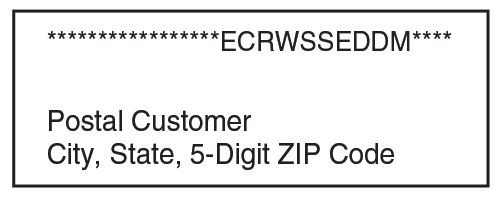 The Fire Department will hold its annual Halloween safe house – always a big draw for kids – at the same time as Trunk or Treat.The Community Center also will be open that evening for bathroom breaks.Jingle Into Junction Scheduled for Dec. 2Circle your calendars for Sunday, Dec. 2, and plan to attend Grand Junction’s annual Jingle Into Junction holiday celebration at the Community Center from 5–7 p.m. GJ Horizons will again sponsor a soup-and-sandwich supper and silent auction. Also, the GJ Library will host Mrs. Claus’s bake sale and hold a drawing for its quilt raffle, the Fire and Rescue will host Santa, have cocoa and cookies, and give away turkeys, and the City of GJ will sponsor a display of trees, wreaths, and stockings, some of which can be purchased. This community celebration is a great way to kick off the holiday season and a fun night for everyone in town to get together. Proceeds from the event will be used to fund upcoming community projects.  